	Press contact: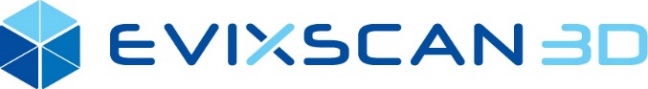 Aleksandra Sekuła		Evatronix SA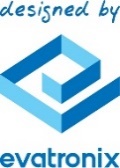 aleksandra.sekula@evatronix.comphone 1: (+48) 33 499 59 36 phone 2: (+48) 608 775 764eviXscan 3D scanners and 3DWORX support automotive innovations – Blackstone Tek Hypertek Electronic Motorcycle development projectJohannesburg and Bielsko-Biała, 5 February 2021 – 3DWORX applied the eviXscan 3D Heavy Duty Optima scanner and the Geomagic Design X software in the innovative development project of an electric motorcycle at Blackstone Tek Hypertek. More details in case study. Design the most innovative electric motorcycle using CAD, but also hand-sculpting some prototype parts is the essence of the work to achieve an original organic aesthetic. The Master designer is Pierre Terblanche, responsible for the following styling motorcycles: Ducati 999, the HyperMotard and the SuperMono.   The primary tool in the process conducted by 3DWORX was eviXscan 3D Heavy Duty Optima scanner – a professional high-precision 3D scanning device for reverse engineering, contactless quality control and fast prototyping of medium-sized models.   The solution used by 3DWORX was to combine CAD modeling with 3D scanning. The entire motorcycle design can be represented in CAD thanks to the application of the previously mentioned eviXscan 3D Heavy Duty Optima scanner, the eviXscan Suite 3D scanning software and the 3D Systems Geomagic Design X software for reverse engineering.Blackstone Tek (BST) is an innovative company that builds carbon fiber performance products. It is a combination of the business profile and a love for racing which enables them to create exceedingly strong but still lightweight wheels, and fuel tanks, swingarms, fairings and custom-built components for iconic motorcycle and automotive brandsMore details about application of eviXscan 3D Heavy Duty Optima scanner in the Blackstone Tek Hypertek Electronic Motorcycle development project in case study at evixscan3d.com.About EvatronixEvatronix SA offers services in the field of design of electronic and mechatronic devices with accompanying software. The most common applications are Internet of Things types of systems. In cooperation with proven subcontractors in the value chain, the company also realizes prototype series, pilot and low-volume production of designed devices. Evatronix SA is also a manufacturer of 3D scanners sold under the eviXscan 3D brand. Based on the 3D scanning technology Evatronix designs and implements automatic quality control systems.    
  On the Polish market Evatronix also acts as a supplier of printed circuit boards and Pulsonix software for designing printed circuit boards. The local government appreciated the company’s innovativeness and global reach: in 2019 it received the prestigious Company of the Year award of the City of Bielsko-Biała.    About 3D WORX 3D WORX (www.3dworx.co.za) is the sub-Saharan distributor for eviXscan 3D scanners manufactured by Evatronix in Poland. A company from South Africa offers services in the field of high-precision 3D scanning, CAD design, reverse engineering, and 3D printing. 